KONSOLIDĒTĀ VERSIJA 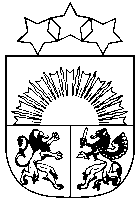 AIZKRAUKLES NOVADA PAŠVALDĪBAAIZKRAUKLES NOVADA DOMEReģ. Nr.  90000074812Lāčplēša iela 1A, Aizkraukle, Aizkraukles novads, LV – 5101, tālrunis 65133930,  65133934, e-pasts: dome@aizkraukle.lvAizkrauklēSAISTOŠIE NOTEIKUMI Nr.9APSTIPRINĀTIar Aizkraukles novada domes2011.gada 25.augusta sēdes  lēmumu Nr.154 (protokols Nr.9, 8.§)GROZĪTI ar Aizkraukles novada domes2013.gada 28.augusta sēdes  lēmumu Nr.203 (protokols Nr.9, 15.§)ar Aizkraukles novada domes2020.gada 23.aprīļa ārkārtas sēdes  lēmumu Nr.122 (protokols Nr.10., 1.p.)ar Aizkraukles novada domes2021.gada 8.janvāra ārkārtas sēdes  lēmumu Nr.1 (protokols Nr.1., 1.p.)PAR LĪDZFINANSĒJUMA SAMAKSAS KĀRTĪBU AIZKRAUKLES NOVADA PROFESIONĀLĀS IEVIRZES IZGLĪTĪBAS IESTĀDĒSIzdoti saskaņā ar likuma „Par pašvaldībā” 43.panta pirmās daļas 13.punktuun Izglītības likuma 12. panta 2.1 daļuI Vispārīgie jautājumi1. 	Saistošie noteikumi (turpmāk - noteikumi) nosaka kārtību, kādā tiek noteikta daļēja maksa kā līdzfinansējums (turpmāk - līdzfinansējums) par izglītības ieguvi pašvaldības dibinātajās profesionālās ievirzes izglītības iestādēs.2. 	Līdzfinansējuma samaksas kārtība attiecas uz Aizkraukles Mākslas skolu, P.Barisona Aizkraukles Mūzikas skolu (turpmāk tekstā katra atsevišķi - Skola) audzēkņu vecāku vai aizbildņu (turpmāk tekstā - Vecāki) daļējām iemaksām kā līdzfinansējums profesionālās ievirzes izglītības iestāžu programmās ietverto mācību procesa nodrošināšanai.3. 	Līdzfinansējums var tikt izlietots normatīvajos aktos paredzētajiem mērķiem.II Līdzfinansējuma noteikšanas kārtība un apmērs4. 	Līdzfinansējuma apmēru katrai Skolai vienam izglītojamam mācību gadā noteikt  11,00 euro mēnesī.	(28.08.2013. saistošo noteikumu Nr.2013/12 redakcijā, stājas spēkā 2014.gada 1.janvārī)5.	Līdzfinansējuma apmēru katras Skolas sagatavošanas klases vienam izglītojamam mācību procesa nodrošināšanai mācību gadā noteikt 8,00 euro mēnesī.	(28.08.2013. saistošo noteikumu Nr.2013/12 redakcijā, stājas spēkā 2014.gada 1.janvārī)6. 	Līdzfinansējums par izglītības ieguvi pašvaldības dibinātajās profesionālās ievirzes izglītības iestādēs veido daļu no katras Skolas finansējuma.7. 	Līdzfinansējumu maksā Vecāki, kuru bērni Skolā apgūst licencētas profesionālās ievirzes izglītības programmas, atbilstoši Skolas nolikumam un kuru mācību nodarbības organizē un nodrošina Skola.8. 	Vecāki līdzfinansējumu veic pašvaldības kasē vai bankas kontā par katru mēnesi līdz 25.datumam.9.	Pamatojoties uz vecāku iesniegumu, uzrādītām bērnu dzimšanas apliecībām un Aizkraukles novada Sociālā dienesta izziņu par trūcīgas vai maznodrošinātas personas (ģimenes) statusu, daudzbērnu ģimenes, trūcīgās un maznodrošinātās ģimenes tiek atbrīvotas no 4.un 5.punktā noteiktā līdzfinansējuma maksas ar skolas direktora lēmumu.	(28.08.2013. saistošo noteikumu Nr.2013/12 redakcijā, stājas spēkā 2014.gada 1.janvārī)10. 	Izglītojamiem, kuri neattaisnotu iemeslu dēļ neapmeklē skolu, iemaksātais līdzfinansējums netiek pārrēķināts. Pārtraucot mācības skolā, ja tas nav saistīts ar izglītojamā veselību vai citiem attaisnojošiem iemesliem, vecāku iemaksātais līdzfinansējums netiek atmaksāts.III Noslēguma jautājumi11. 	Šo noteikumu ievērošanas un līdzfinansējuma iemaksas izpildes kontroli organizē un nodrošina katras Skolas direktors. Pedagoģiskās padomes lēmumu par atvieglojumu nepiemērošanu normatīvajos aktos noteiktajā kārtībā var apstrīdēt pašvaldībā.12.	Noteikumu 4. un 5.punktu nepiemēro kamēr ir spēkā Ministru kabineta 2020.gada 6.novembra rīkojums Nr.655 “Par ārkārtējās situācijas izsludināšanu”. 	(08.01.2021. saistošo noteikumu Nr.2021/1 redakcijā)13. 	Noteikumu 12.punkts piemērojams no 2021.gada 1.janvāra.	(08.01.2021. saistošo noteikumu Nr.2021/1 redakcijā)Sēdes vadītājs,domes priekšsēdētājs					L.Līdums